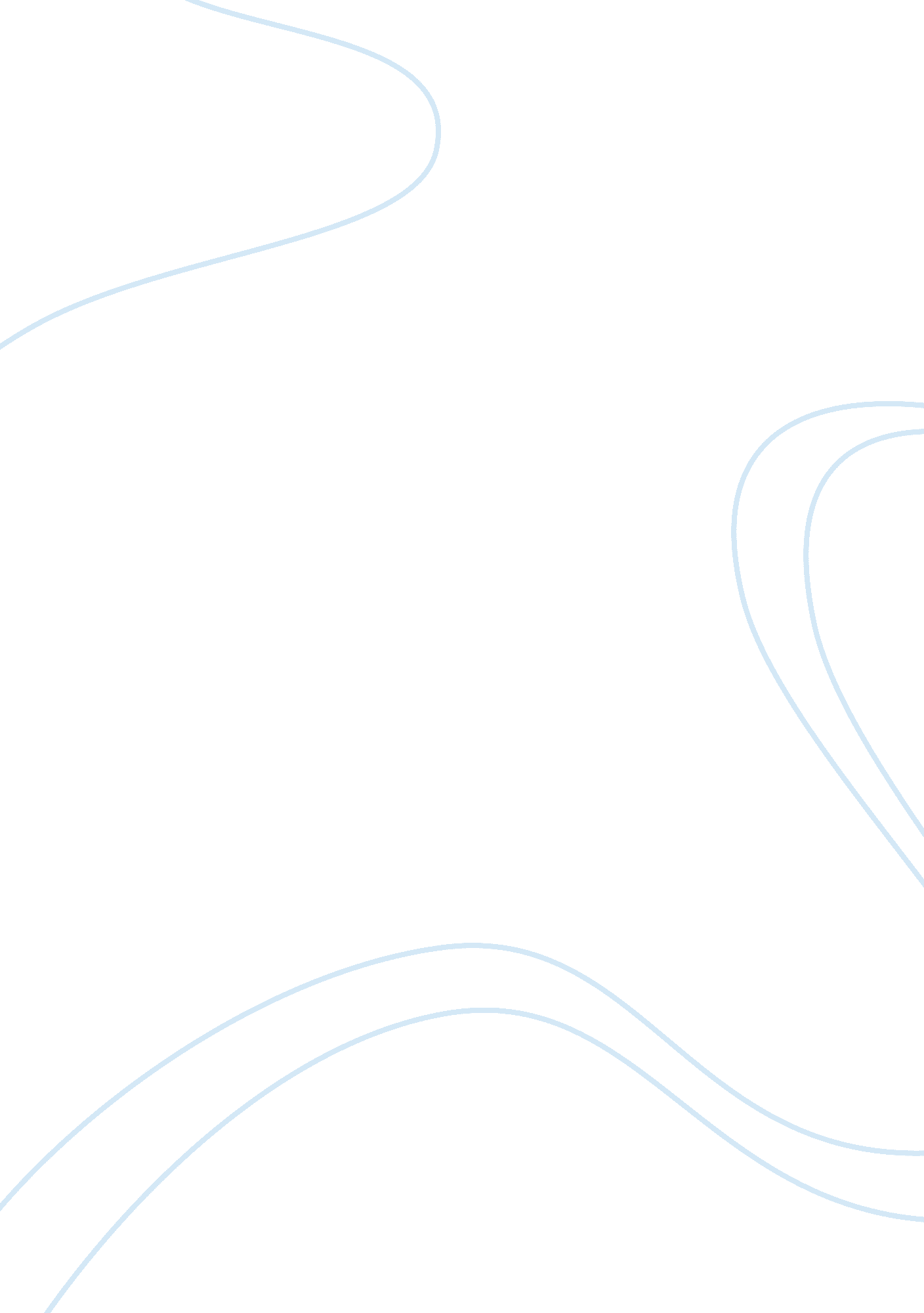 How to become an engineerProfession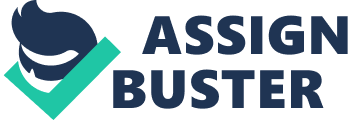 How to become an Engineer? Engineers use their imagination and analytical skills to invent, design, and build things that matter. They are team players with independent minds who turn ideas into reality. Many become licensed professional engineers (P. E. s) in order to better protect thehealth, safety, and welfare of the public. By dreaming up creative and practical solutions, engineers are changing the world all the time. Engineering has been called the “ invisible” or “ stealth” profession. Everything around us and that we use every day has been engineered in some way, yet we may not see the engineers behind the scenes or know much about engineering. Engineering is not part of our grade schooleducation. Many engineers whose work affects the public become licensed. The engineering field is as varied as engineers themselves. Engineers can design and build superstructures or delicate medical instruments. Engineers are exploring for energy and for new worlds in space. They are designing the environmental controls for an art museum or directing global sales of today’s hottest cars and computers. Who knows where the next great challenges will be? I know what your thinking how do you become an engineer or that this is interesting and you would like to apply. Here’s how u become an engineer: First and Foremost, you want to do decide if you have what it takes to be an engineer. To become a professional engineer, you must have a college degree in engineering. Most university programs are selective and quite competitive. Earning good grades in high school is imperative, as is getting a high SAT or ACT score. Second, you must contemplate what type of engineering interests you. While most programs tend to focus on general core classes the first and second year of enrollment, many require students to enroll in a specific program regardless. Seats in each program are generally limited. If you maintain a high GPA, you can usually transfer from one program to another within the engineering department if necessary. It is still important to put some thought into what type of engineering interests you before entering your program. Third, look for and apply to schools with strong engineering programs in the area(s) that interest you. Fourth step is to get good grades in all of your classes once you are enrolled in a program. The first and second years are usually the hardest. Many students are required to take an above-average number of credit hours, and classes are tough. Outside employment is generally discouraged. Focus on your studies as much as possible. Yourhard workwill be rewarded in the future. The fifth step is to obtain a co-op. Co-ops are usually offered the third, fourth and fifth years of engineering programs. Most co-ops are paid, some are not. They are usually very competitive, which is why receiving high grades in your course work is important. This is the best way to obtain valid, related work experience before entering the job market and it can lead to employment upongraduation. The sixth step is to seek the assistance of your school'sCareerDevelopment Center as you near the completion of your program. Someone there can usually help you with your resume, direct you to co-ops and internships and eventually help you apply for jobs in the engineering industry once you are qualified. The seventh and final step is to join a professional engineering society or association that caters to your specific interest. Professional organizations offer many networking opportunities that are ideal for those looking for employment as well as further professional development. Choosing the right career can mean the difference between being satisfied and being disappointed with my life. Many factors can influence the career that I may have for the rest of my life. A decision that I am going to make at the young age of nineteen will have a major impact on the next ten years of my life. In order to make the best decision possible for my future I must follow these steps inserted above. Now, all of this may sound hard and boring but if you interested like I am you would do whatever it takes to reach your goal in life. Engineers are one of the highest paid jobs and also the most complex. If you want to become an engineer follow these steps and you will be on your way to the best engineer possible 